修正異動申請表填寫說明:於上簽公文前已知有異動需求請於上簽公文時直接說明異動情事。於上簽公文後臨時異動務必填寫本修正異動申請表，並經系所單位主管與高教深耕辦公室主管核可後，方得異動。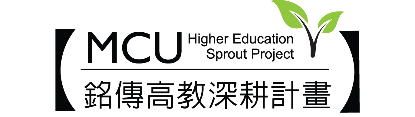 教育部     年高教深耕計畫授課教師：____________________             單位主管/系主任：__________________高教深耕辦公室 二級主管:_______________     一級主管:____________________雙師計畫-修正異動申請表雙師計畫-修正異動申請表◎計畫名稱◎經費項目鐘點費◎申請修正
日期○○年○○月○○日◎申請修正
內容業師更換 日期更換 課程名稱更換其他，請說明                           。◎異動說明原定於 ○ ○年○ ○月○ ○日執行            (課程名稱)雙師計畫，因          故，原邀請業師            改由業師             於 ○ ○年○ ○月○ ○日進行雙師計畫。業界教師學、經歷及授課大綱資料如下：